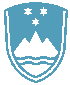 POROČILO O REDNEM INŠPEKCIJSKEM PREGLEDU NAPRAVE, KI LAHKO POVZROČIONESNAŽEVANJE OKOLJA VEČJEGA OBSEGAZavezanec: LJUTOMERČAN d.o.o., Babinska cesta 4, 9240 LjutomerNaprava / lokacija:Naprava za intenzivno rejo plemenskih svinj – Farma Ljutomer na zemljišču s parc. št. 1437/1,1437/2 in 1442/1 k.o. LjutomerDatum rednega pregleda: 29.10.2019Okoljevarstveno dovoljenje Agencije RS za okolje številka:35407-99/2006-8 z dne 27.2.2008,Odločba o spremembi okoljevarstvenega dovoljenja št. 35407-47/2010-5 z dne 15.11.2011 inOdločba o spremembi okoljevarstvenega dovoljenja št. 35406-78/2014-2 z dne 7.8.2015 ( vsi vnadaljevanju OVD)Usklajenost z OVD: (navedi):Inšpektorica za okolje je pri zavezancu opravila redni pregled ravnanja z odpadki, emisijamisnovi v zrak, hrupom, odpadnimi vodami, ravnanjem z gnojevko in rabo vode in pri opravljenemnadzoru glede na določbe OVD nepravilnosti ni ugotovila, zato je postopek na zapisnik ustavila.Zaključki / naslednje aktivnosti:Naslednji redni inšpekcijski pregled je predviden v skladu s planom Inšpektorata, izredni popotrebi prej.